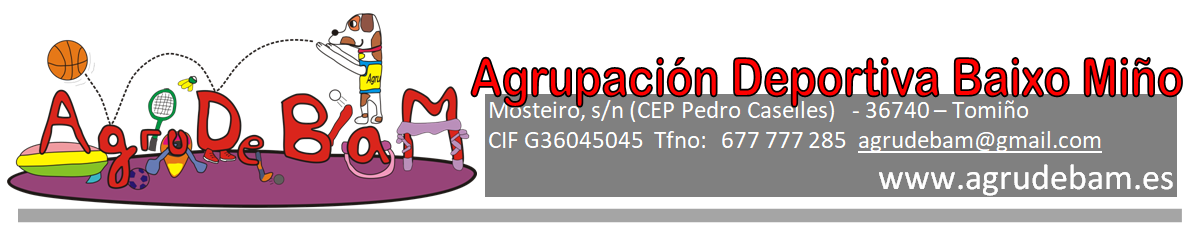 ACTA BOLO CELTA      PISTA:  PARTIDA 1EQUIPOTIRO 1BIRLO 1TIRO 2BIRLO 2TIRO 3BIRLO 3TIRO 4BIRLO 4TIRO 5BIRLO 5SUMAPARTIDA 1PARTIDA 1PARTIDA 2EQUIPOTIRO 1BIRLO 1TIRO 2BIRLO 2TIRO 3BIRLO 3TIRO 4BIRLO 4TIRO 5BIRLO 5SUMAPARTIDA 2PARTIDA 2PARTIDA 3EQUIPOTIRO 1BIRLO 1TIRO 2BIRLO 2TIRO 3BIRLO 3TIRO 4BIRLO 4TIRO 5BIRLO 5SUMAPARTIDA 3PARTIDA 3PARTIDA 4EQUIPOTIRO 1BIRLO 1TIRO 2BIRLO 2TIRO 3BIRLO 3TIRO 4BIRLO 4TIRO 5BIRLO 5SUMAPARTIDA 4PARTIDA 4NUMERO QUENDA EQUIPO ANUMERO QUENDA EQUIPO ANUMERO QUENDA EQUIPO ANUMERO QUENDA EQUIPO ANUMERO QUENDA EQUIPO ANUMERO QUENDA EQUIPO BNUMERO QUENDA EQUIPO BNUMERO QUENDA EQUIPO BNUMERO QUENDA EQUIPO B